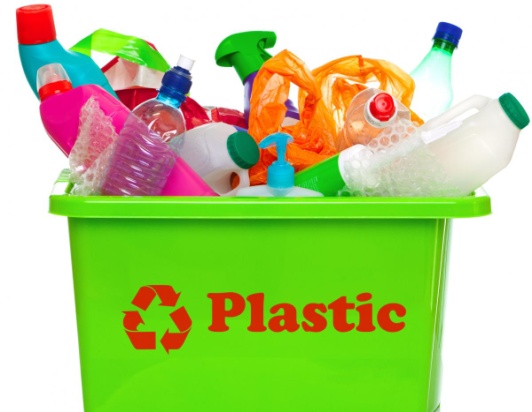 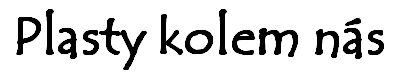 1. Zamysli se a vypiš výhodné a žádoucí vlastnosti plastů a také jejich nežádoucí a nevýhodné vlastnosti.a) výhodné: b) nevýhodné:2.  K obrázku plastů dopiš správný název a označení, můžeš využít nápovědu:     - názvy: polyetylen, polypropylen, polystyren, polyvinylchlorid, polyetylentereftalát, polyuretan     - označení: PP, PVC, PE, PET, PU, PS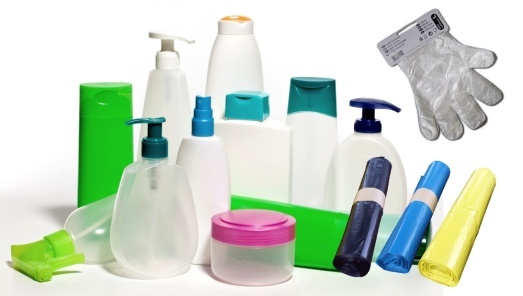 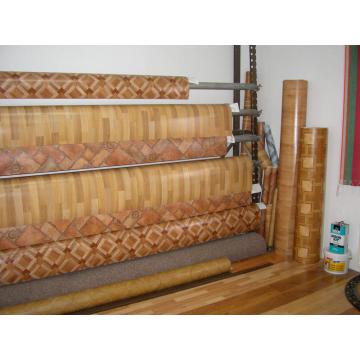 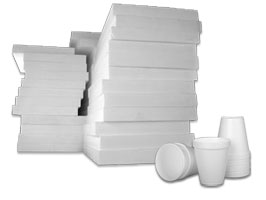 …………………………………       ………………………………….       …………………………………...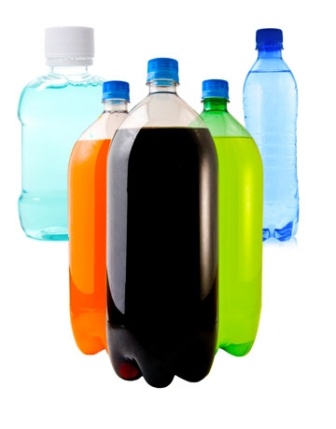 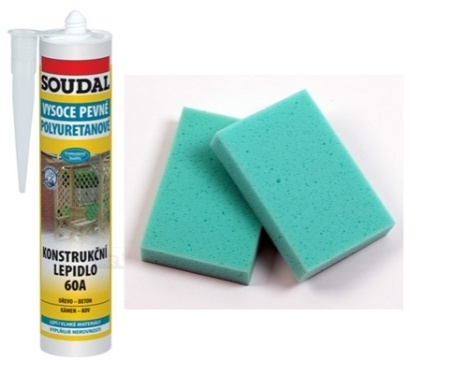 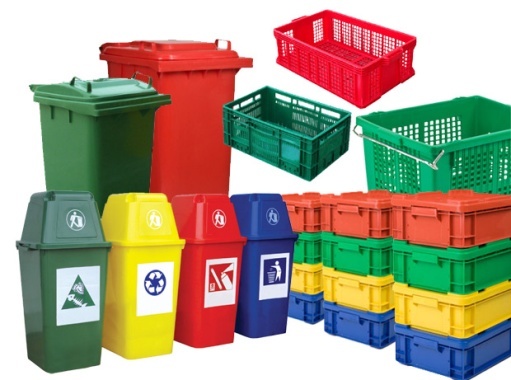 …………………………………...        …………………………………       …………………………………..3. RECYKLACE: Vybarvi správně kontejnery pro tříděný odpad.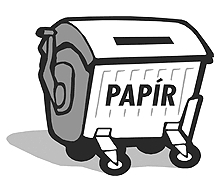 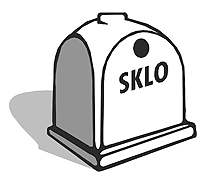 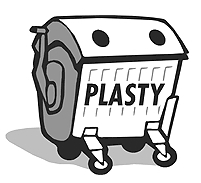 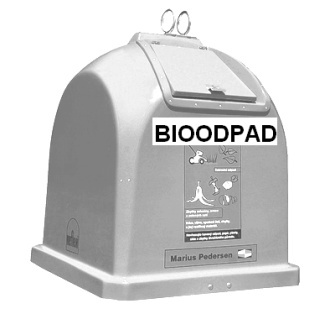 4. Logo recyklace zná asi každý, ale ne všichni umí vysvětlit, 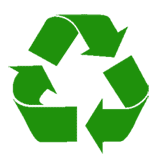 co tři zelené šipky (neboli „3R“) znamenají. Dokážeš symboliku přeložit?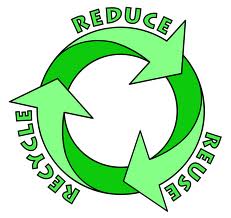 			RECYCLE:			REDUCE:			REUSE:5. Rozhodni, kam odneseš či vyhodíš uvedené odpadky.6. Tajenkou křížovky je plast, se kterým se denně setkáváš, možná v něm máš zabalenou svačinu?Tajenka: 7. Označení plastů: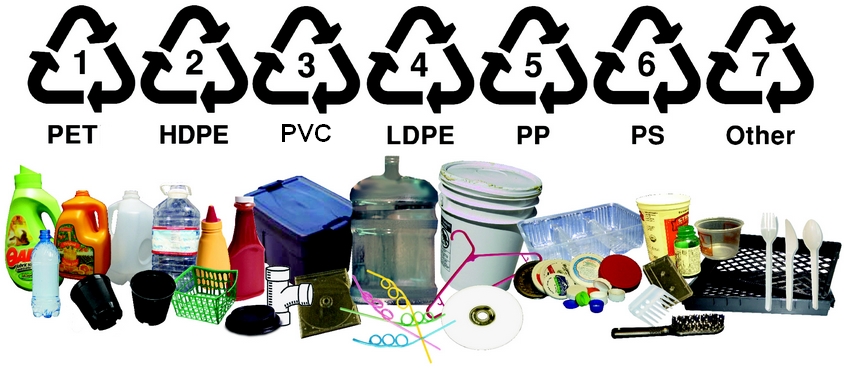 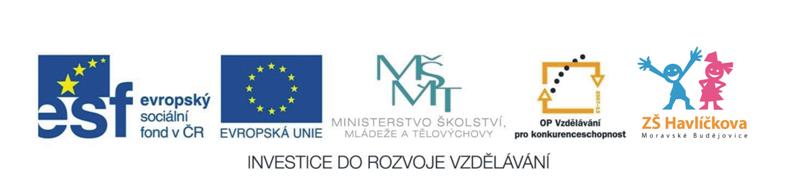 Zdroje obrázků:http://blogs-images.forbes.com/citi/files/2014/03/plastic-bottles.jpghttp://orangectlive.com/wp-content/uploads/2014/01/all-plastics.jpghttp://www.melbournecrates.com/wp-content/uploads/2013/05/slide-plastic-crates.jpghttp://www.simplesensenow.com/userfiles/image/plastic_new.jpghttp://univfoam.com/images/polystyrene-cups-sheets.jpghttp://images7.bizoo.eu/image/img360/sale/2011/12/4/LINOLEUM-PVC-CASNIC-SI-TRAFIC_8085792_1322984537.jpghttp://www.goodhousekeeping.com/cm/thedailygreen/images/Ml/plastic-recycling-symbols-1-lg.jpghttp://www.detailingpro.cz/image/cache/data/products/carpro-wash-sponge-500x500.jpghttp://www.stredoceska-kampan.cz/skc212kam.phphttp://www.resuh.cz/images/logo-recyklace.gifměděné drátyautobateriePET láhveelektrospotřebičebalík novinpneumatikymonočlánkystaré oblečenírozbitá skleniceúsporné žárovkyplevel ze zahradyzbytky jídla1. Jeden z produktů zpracování celulózy.1. Jeden z produktů zpracování celulózy.1. Jeden z produktů zpracování celulózy.2. Derivát uhlovodíků známý jako čichačská droga. 2. Derivát uhlovodíků známý jako čichačská droga. 2. Derivát uhlovodíků známý jako čichačská droga. 2. Derivát uhlovodíků známý jako čichačská droga. 3. Vlákno, ze kterého se vyrábí punčochové kalhoty.3. Vlákno, ze kterého se vyrábí punčochové kalhoty.3. Vlákno, ze kterého se vyrábí punčochové kalhoty.3. Vlákno, ze kterého se vyrábí punčochové kalhoty.4. Uhlovodíky s trojnou vazbou.4. Uhlovodíky s trojnou vazbou.5. Alkohol, který způsobuje oslepnutí.5. Alkohol, který způsobuje oslepnutí.5. Alkohol, který způsobuje oslepnutí.5. Alkohol, který způsobuje oslepnutí.6. Přírodní látky důležité pro zdraví člověka.6. Přírodní látky důležité pro zdraví člověka.7. Alkan se dvěma uhlíky.8. Triviální název ethynu.9. Nejjednodušší monosacharid (hrozny).9. Nejjednodušší monosacharid (hrozny).10. Ředidlo, patří mezi ketony.10. Ředidlo, patří mezi ketony.10. Ředidlo, patří mezi ketony.11. Kapalný aren, má rakovinotvorné účinky.11. Kapalný aren, má rakovinotvorné účinky.